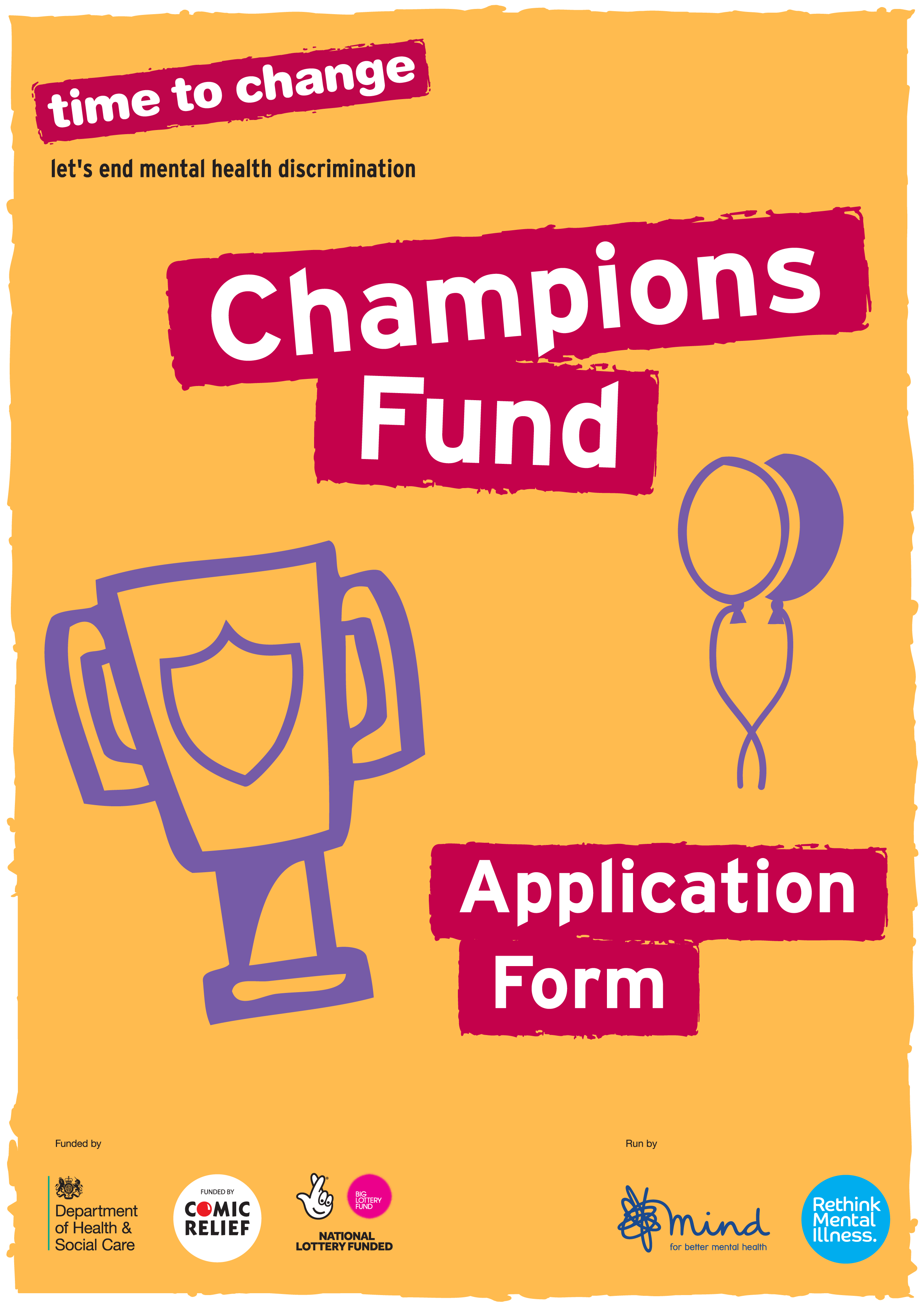 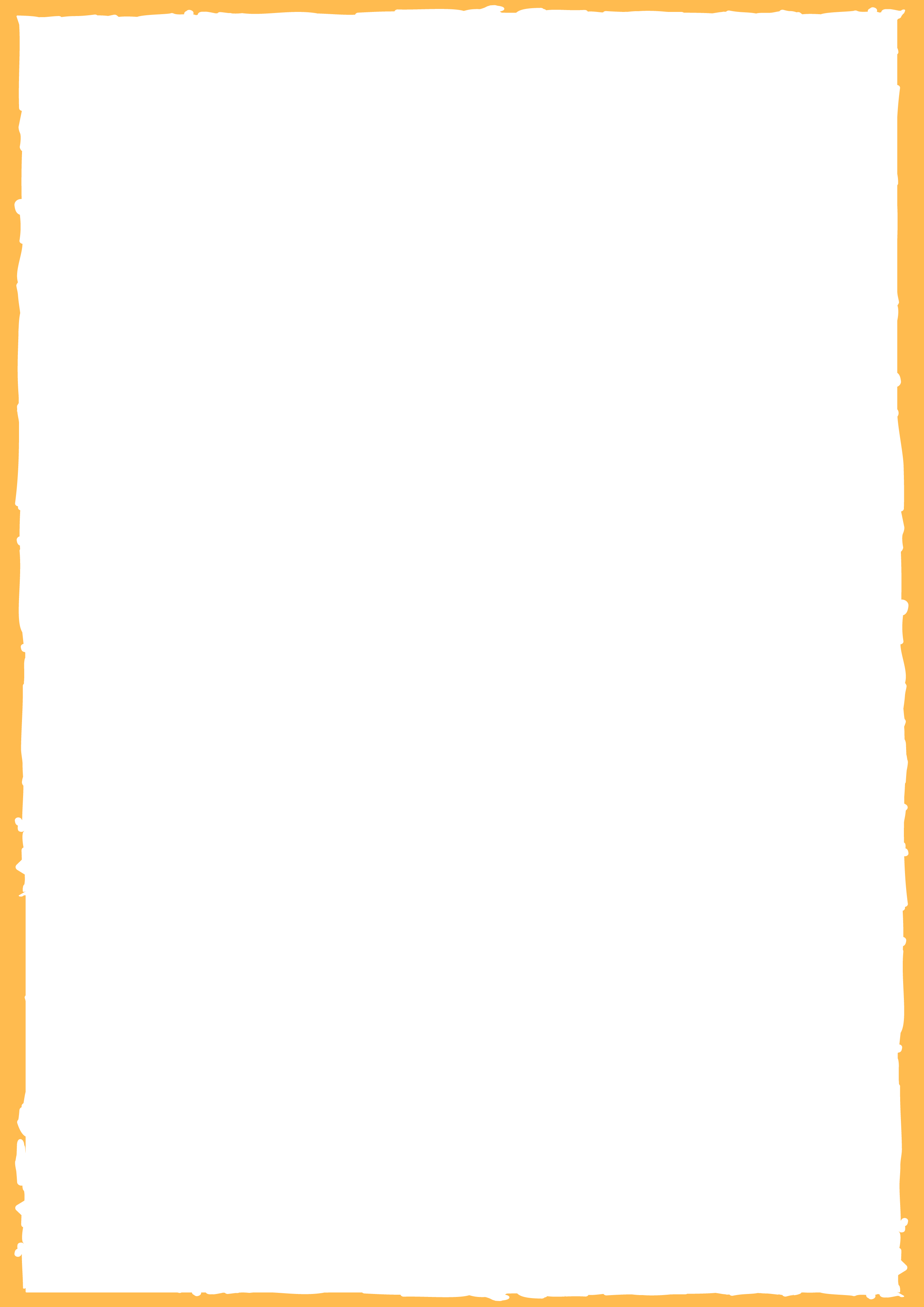 - End of application -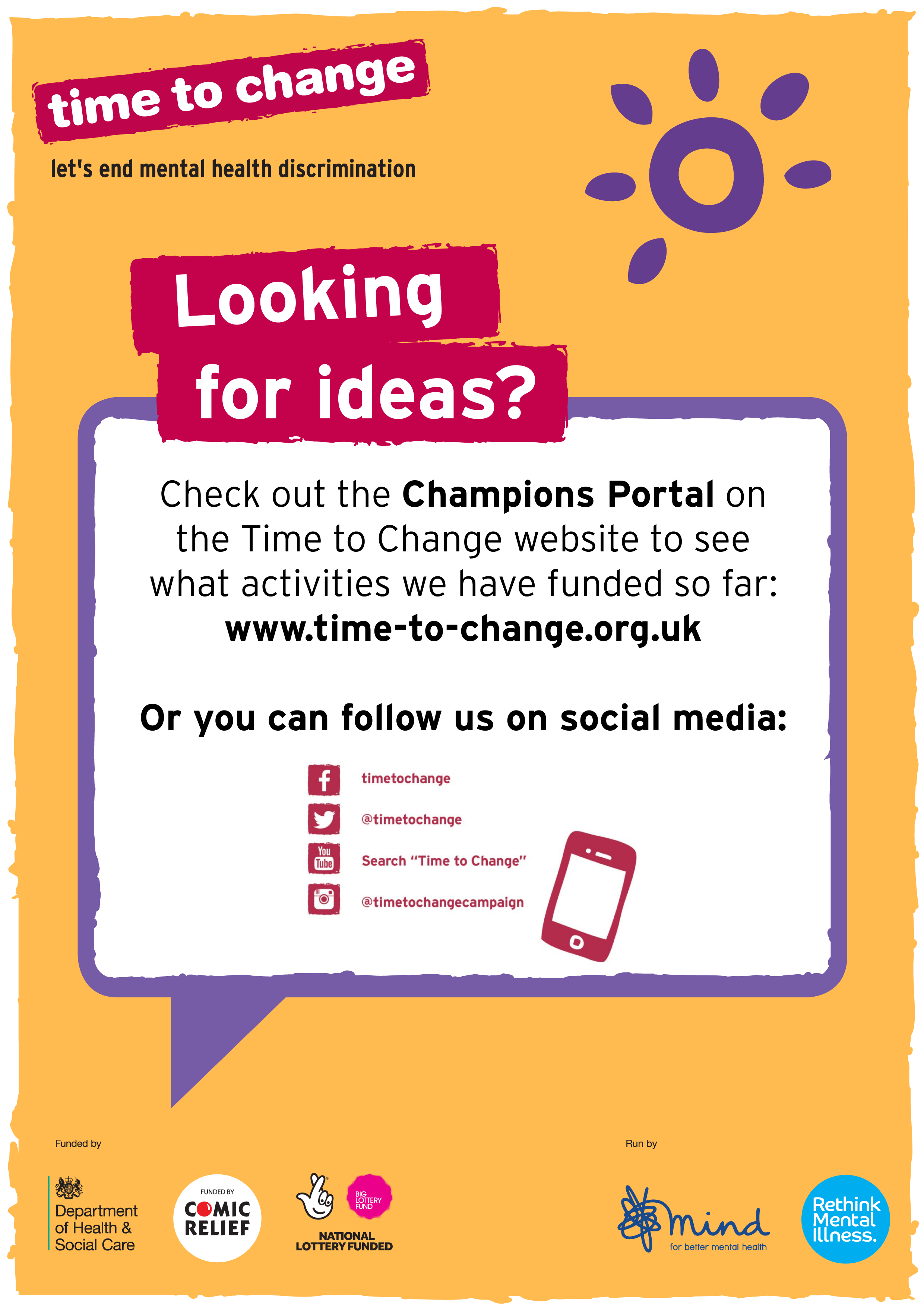 Please ensure that you have read the Champions Fund Application Guidance before completing this form. The guidance can be found on the Time to Change website.For more information on public liability insurance and resourcesavailable to Champions, please visit the Champions Portal.Application checklist Application checklist As you work through this form, please put an X beside each statement.As you work through this form, please put an X beside each statement.You have answered all the questions truthfully and to the best of your knowledge You understand that before you are given any funding you will have to sign an agreementYou understand that if you are successful you will be asked to report back to the organisation that gives you the fundingYour event will be covered by our public liability insurance provided you:Your event will be covered by our public liability insurance provided you:Complete Time to Change’s Social Contact training before your eventThis can be done via e-learning or face to face via your local HubRegister your event on the Time to Change websiteCan I apply for funding?Can I apply for funding?Can I apply for funding?Time to Change funds local Hubs in five areas in England. £10,000 is available for each Hub for Champions to run anti-stigma activity. Champions can apply for up to £500 per activity.To apply for the Champions Fund, you must be a registered Time to Change Champion and be planning to run an anti-stigma event or campaign in one of the listed areas.Time to Change funds local Hubs in five areas in England. £10,000 is available for each Hub for Champions to run anti-stigma activity. Champions can apply for up to £500 per activity.To apply for the Champions Fund, you must be a registered Time to Change Champion and be planning to run an anti-stigma event or campaign in one of the listed areas.Time to Change funds local Hubs in five areas in England. £10,000 is available for each Hub for Champions to run anti-stigma activity. Champions can apply for up to £500 per activity.To apply for the Champions Fund, you must be a registered Time to Change Champion and be planning to run an anti-stigma event or campaign in one of the listed areas.Please put an X inside the relevant box.YesNoAre you over the age of 18?Are you registered as a Time to Change Champion?Is your planned activity in the following areas?BirminghamBristolCounty DurhamEast EssexWest EssexHaltonKingstonLeicesterNottinghamSomersetSouthampton & PortsmouthWaltham ForestWorcestershire If someone else is helping you to complete this form, please state their name in this box and their relationship to you, eg, friend, family member or support worker.Where did you hear about the Champions Fund? For example, through your local Hub, the Time to Change website, or word of mouth.Section 1: About youYour contact details	Your contact details	Your contact details	Please enter your contact details. We will use these to get in touch about your application. . Please enter your contact details. We will use these to get in touch about your application. . Please enter your contact details. We will use these to get in touch about your application. . First NameLast nameTelephone Email address  Address Address line 1Address Address line 2Address Town / cityAddress PostcodeYour experienceYour experienceIf you have any other experience of campaigning or running events please tell us below. This could be for Time to Change or any other organisation. Please note, this information will not be used to decide whether you receive an award.If you have any other experience of campaigning or running events please tell us below. This could be for Time to Change or any other organisation. Please note, this information will not be used to decide whether you receive an award.Section 2: About your activityThis is your chance to tell us about your idea and what you want us to fund. The information you give us here is what we will use to decide if you get an award. Please include details of anyone supporting you to deliver this (you don’t need to include names at this stage)If you know when your activity will take place, please write the date below. If your activity will run over more than one day, please list all the dates that your event will take placeIf you know when your activity will take place, please write the date below. If your activity will run over more than one day, please list all the dates that your event will take placeDo you know where your activity will take place? If so, please enter the address below.Do you know where your activity will take place? If so, please enter the address below.Address line 1Address line 2Town / CityPostcodeIf you are running activity in multiple locations use the space below to enter additional addresses.If you are running activity in multiple locations use the space below to enter additional addresses.Section 3: Social contactWhat is social contact?We want to fund activity which can be defined as ‘Social Contact’. At Time to Change, we define Social Contact as conversations that take place between people who have lived experience of mental health problems and those who may not.When people talk to each other and establish common ground, prejudices and assumptions are often challenged and replaced with mutual understanding and respect. This can lead to changes in attitudes and behaviours and our campaign is proving that it is an incredibly effective way to reduce stigma and discrimination. We would therefore encourage you to ask as many people with lived experience to help deliver your event.To find out more about social contact, take learning modules and read our policy on public liability insurance, please visit www.time-to-change.org.uk/championsHow many people do you hope will attend your activity?How many people do you hope to have ‘social contact’ with? For example, it might be 10-50, 50-100 or 100+How will you promote your activity to make sure people with and without mental health problems come to your activity?How are you going to make sure that people who have mental health problems and people who don’t get a chance to have a conversation during your activity?How will you make sure that people with mental health problems who are sharing their experiences are supported?Time to Change is committed to challenging multiple discrimination and reaching out to socially excluded groups, such as Black and minority ethnic groups, lesbian, gay, bisexual and transgender people, disabled people, all faith groups and those with no faith, and younger and older people. If you know you will be engaging with any of the above groups at your event, please tell us about it below. Please also think about where and how you will promote it as well as how you will make your activity fully accessible for people with any disabilities. Please describe who your activity is aimed at below by putting an X beside the relevant box.Please describe who your activity is aimed at below by putting an X beside the relevant box.Please describe who your activity is aimed at below by putting an X beside the relevant box.Particular group of peopleThe general publicPlease explain why you have chosen to reach that particular group (for example, the BAME community or older people) or why you have chosen to aim your event at the general public.Please explain why you have chosen to reach that particular group (for example, the BAME community or older people) or why you have chosen to aim your event at the general public.Please explain why you have chosen to reach that particular group (for example, the BAME community or older people) or why you have chosen to aim your event at the general public.Section 4: BudgetSection 4: BudgetPlease use the table below to tell us how much your activity is going to cost. Make sure you check the totals have been added up correctly. There is an Example Budget on Page 10, to help show you how to complete it. You can find more information on how to create your budget in the applicant guidance. Please use the table below to tell us how much your activity is going to cost. Make sure you check the totals have been added up correctly. There is an Example Budget on Page 10, to help show you how to complete it. You can find more information on how to create your budget in the applicant guidance. YOUR BUDGETYOUR BUDGETYOUR BUDGETYOUR BUDGETItemCostHow have you worked out this cost?Please enter an X if you are asking us to fund this item. If you have other funding to pay for an item or part of an item please say where it is coming from.Please enter your budget belowPlease enter your budget belowPlease enter your budget belowPlease enter your budget belowTotal cost for activityTotal of all lines in the cost columnTotal of all lines in the cost columnTotal you are asking for from Time to ChangeTotal of lines in the cost column with a X in the final columnTotal of lines in the cost column with a X in the final columnEXAMPLE BUDGETEXAMPLE BUDGETEXAMPLE BUDGETEXAMPLE BUDGETItemCostHow have you worked out this cost?Enter an X in the box below if you are asking us to fund this item. If you have other funding to pay for an item or part of an item please say where it is coming from.Venue cost£75Quote from venueXTravel Expenses£50Return tickets for 5 volunteers at £10 per personXRefreshments£50Will cost £2 per personDonated by community organisationArt Materials£100Went to Art shop and noted how much each item costsXTotal Cost for activity£275Total of all lines in the cost columnTotal of lines in the cost column with a X in the final columnTotal of all lines in the cost columnTotal of lines in the cost column with a X in the final columnTotal you are asking for from Time to Change£225Total of all lines in the cost columnTotal of lines in the cost column with a X in the final columnTotal of all lines in the cost columnTotal of lines in the cost column with a X in the final column